Learning Places Spring 2017 SITE REPORT COVER IMAGE: PLACE AN IMAGE PRODUCED BY YOU THAT BEST EXPRESSES THE IDEAS OF YOUR QUEST  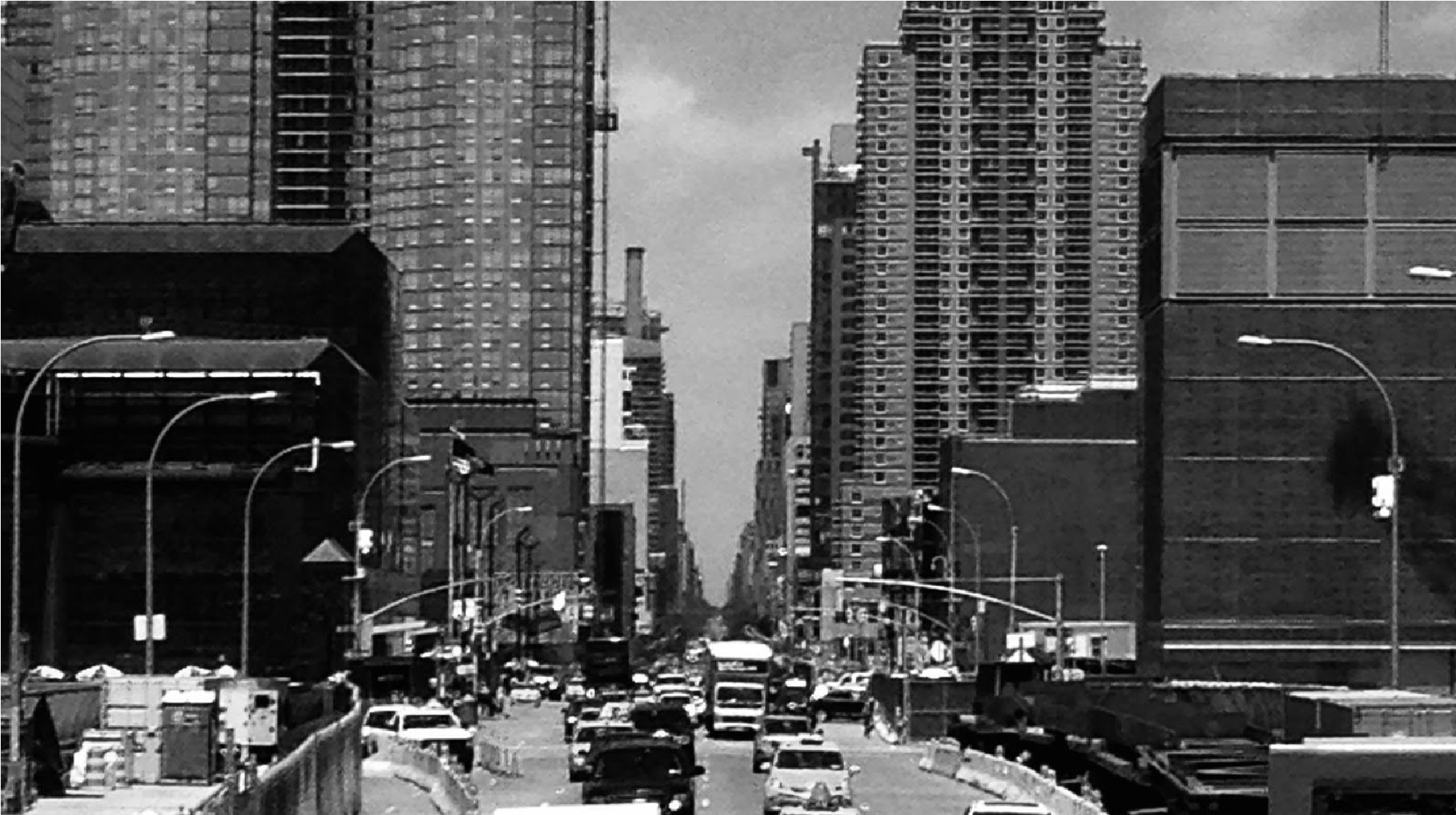 STUDENT NAME 00.00.2017 INTRODUCTION Describe Scope of Activity PRE-VISIT REFLECTION PRIOR to site visit, reflect on what you anticipate learning or seeing during the visit given what you have learned so far from previous visit and your topic of interest SITE DOCUMENTATION I: MAP OF AREA OF INVESTIGATION -- ON THE MAP CHART YOUR ROUTE AND MARK THE FOLLOWING: (a) significant stops; (b) Locations and directions of photos and sketches  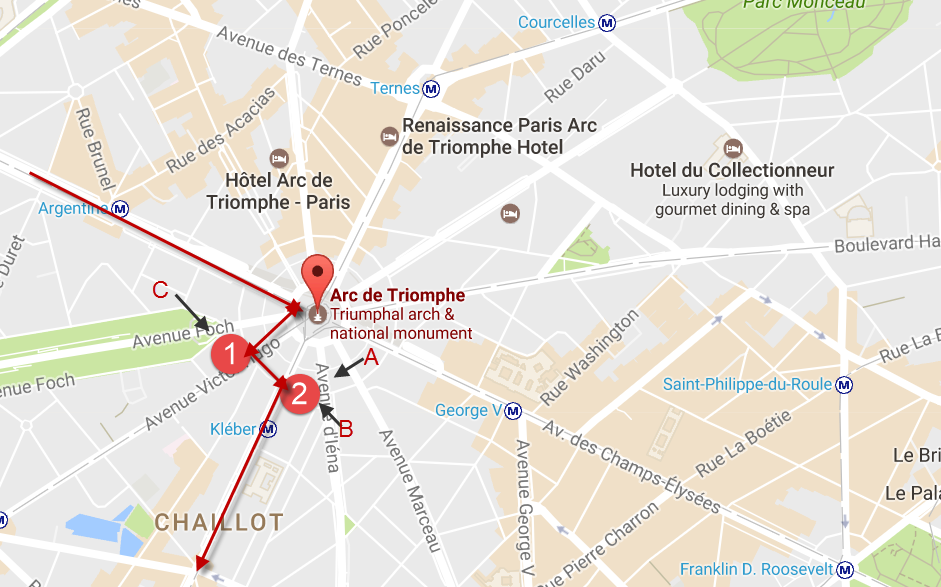 SITE DOCUMENTATION II:  photos/sketches for 2-3 significant stops. Provide captions and explanations – why is the image shown significant for your topic of exploration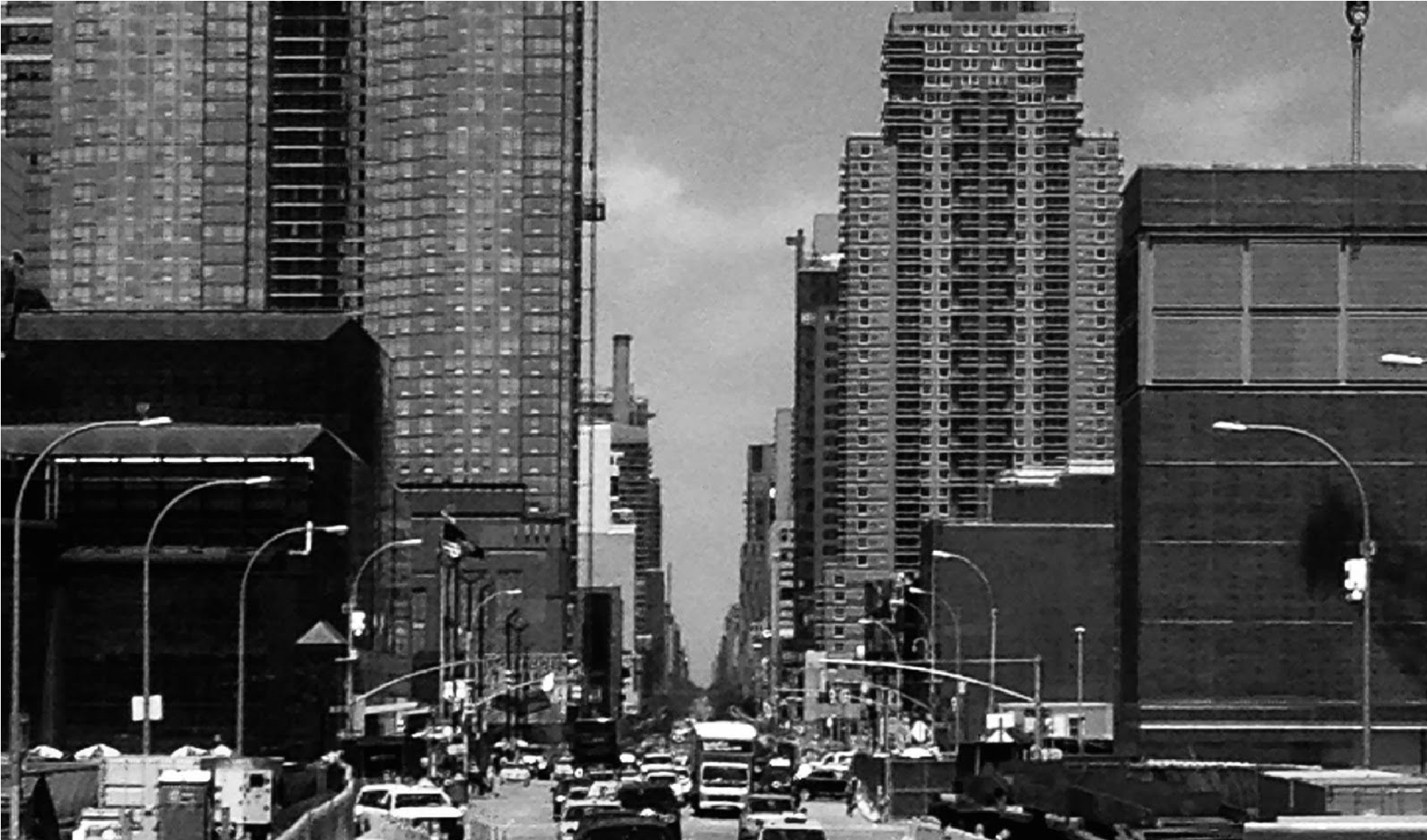 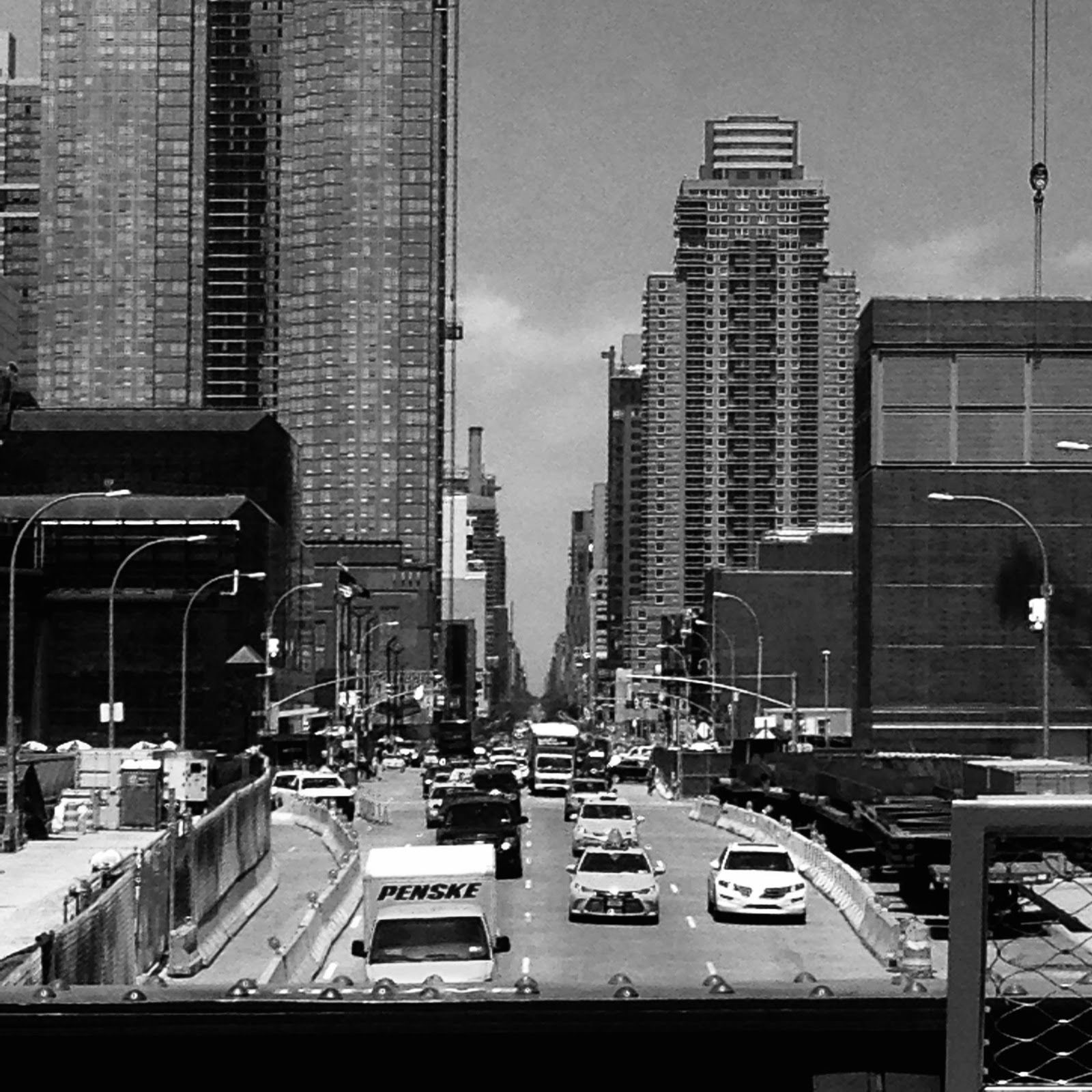 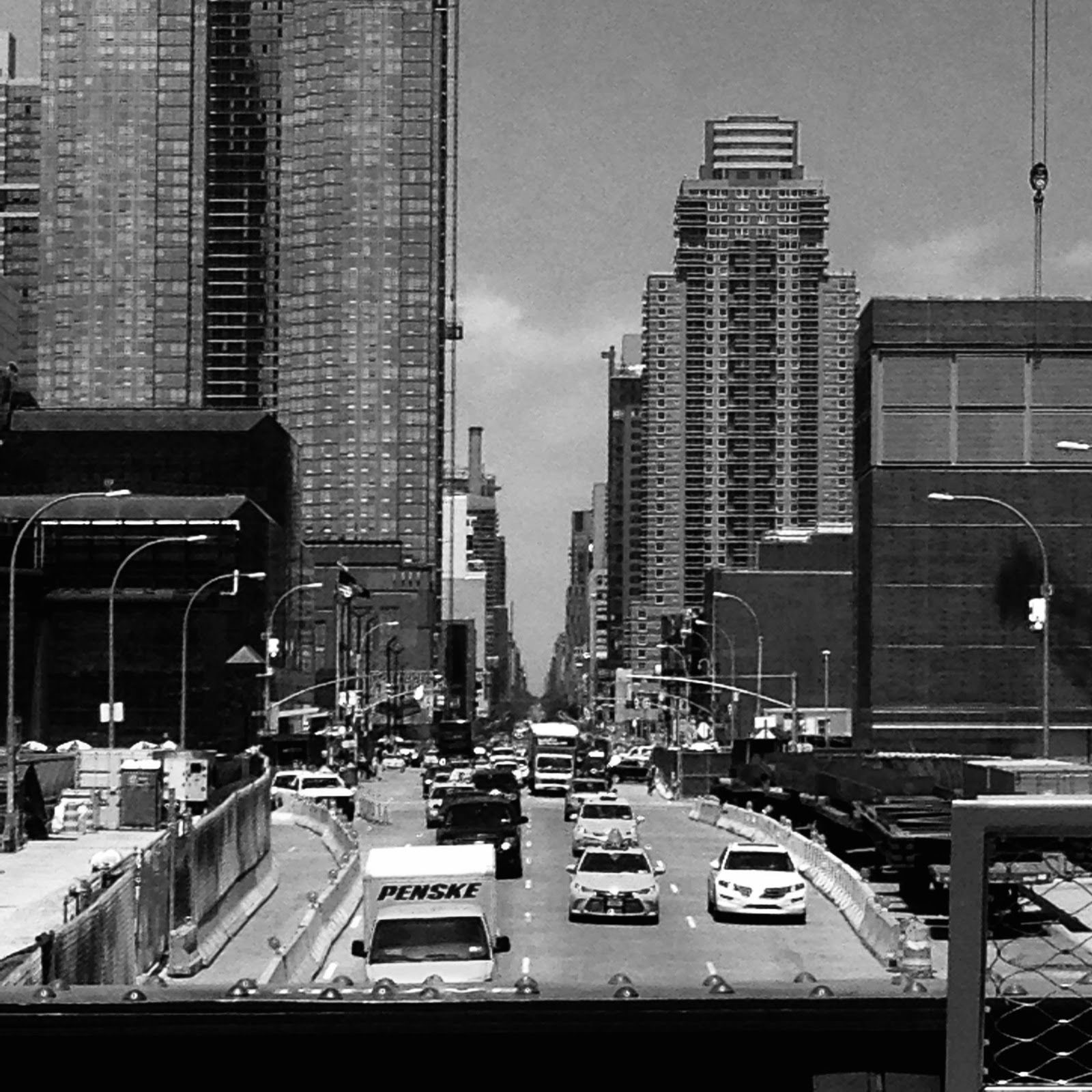 SITE OBSERVATIONS:  Note conditions you found and explain how they relate to the topic of your investigationLorem ipsum dolor sit amet Consectetuer adipiscing elit Sed diam nonummy nibh euismod xxx xxx xxx xxx QUANTITATIVE DATA: under “subject” list the topic; Under “data” describe your findings and the quantity found QUESTIONS AND HYPOTHESIS Consider the data found during your site visit and review the material you included so far in this report.QUESTIONS: Lorem ipsum dolor sit amet Consectetuer adipiscing elit Sed diam nonummy nibh euismod HYPOTHESIS: From the question you wrote above - select the most important question for your own research. Propose an explanation made on the basis of the limited evidence you have so far as a starting point for further investigationLorem ipsum dolor sit amet Consectetuer adipiscing elit Sed diam nonummy nibh euismod SUMMARY / POST VISIT REFLECTION / NEXT STEP? -- Lorem ipsum dolor sit amet, consectetuer adipiscing elit, sed diam nonummy nibh euismod tincidunt ut laoreet dolore magna aliquam erat volutpat. Ut wisi enim ad minim veniam, quis nostrud exerci tation ullamcorper suscipit lobortis nisl ut aliquip ex ea commodo consequat. PRELIMINARY REFERENCES TO EXPLORE HYPOTHESES: 
List articles, websites, public or government documents, or other information resources you have found that might help you explore your hypothesis. Try to find a variety of sources; 2 newspaper articles, 2 magazine articles, 2 websites, 2 public documents, etc.Lorem ipsum dolor sit amet Consectetuer adipiscing elit Sed diam nonummy nibh euismod magna aliquam erat volutpat Consectetuer adipiscing elit diam nonummy nibh euismodSubject Data Lorem ipsum Lorem ipsum Lorem ipsum 